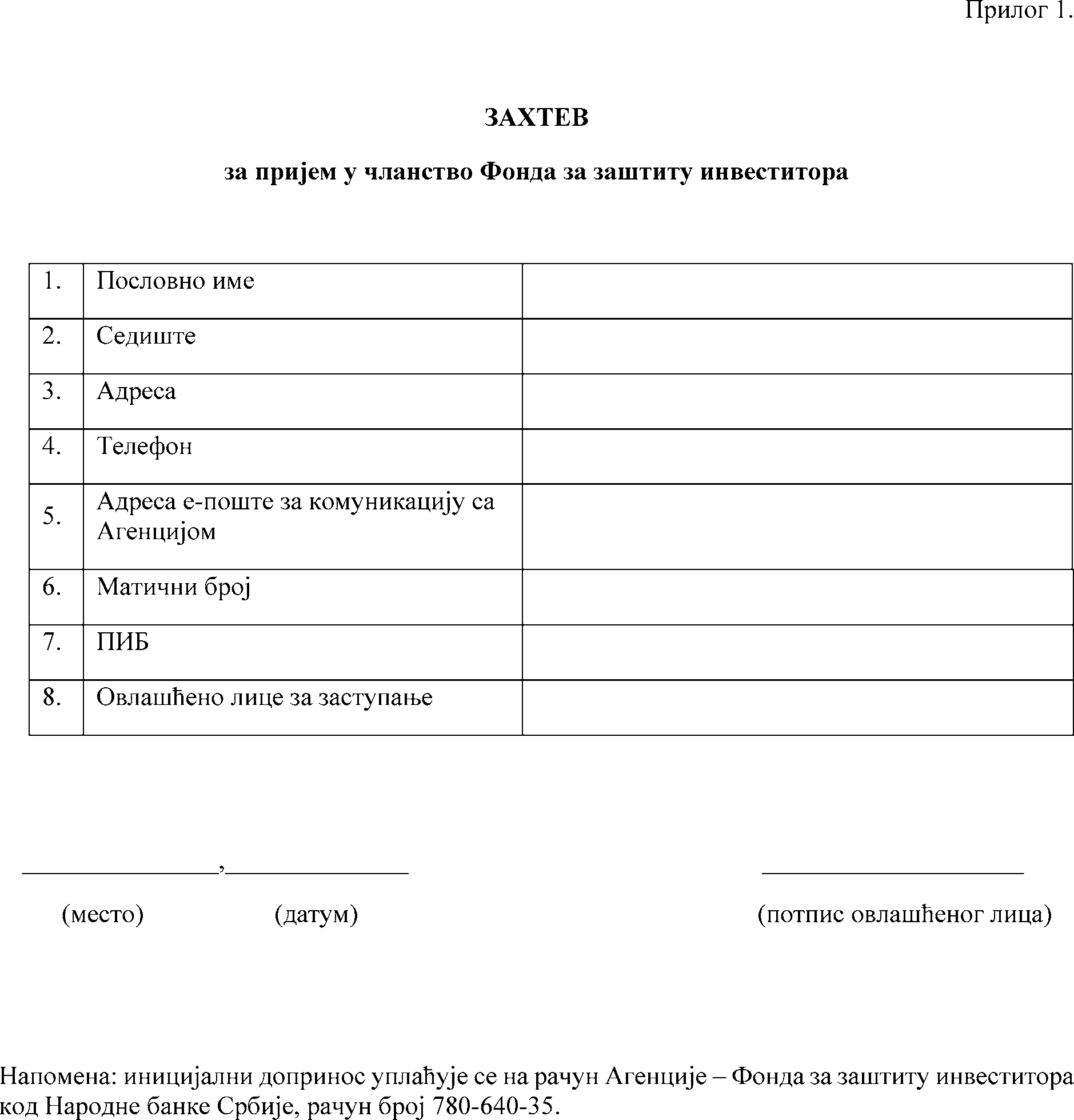 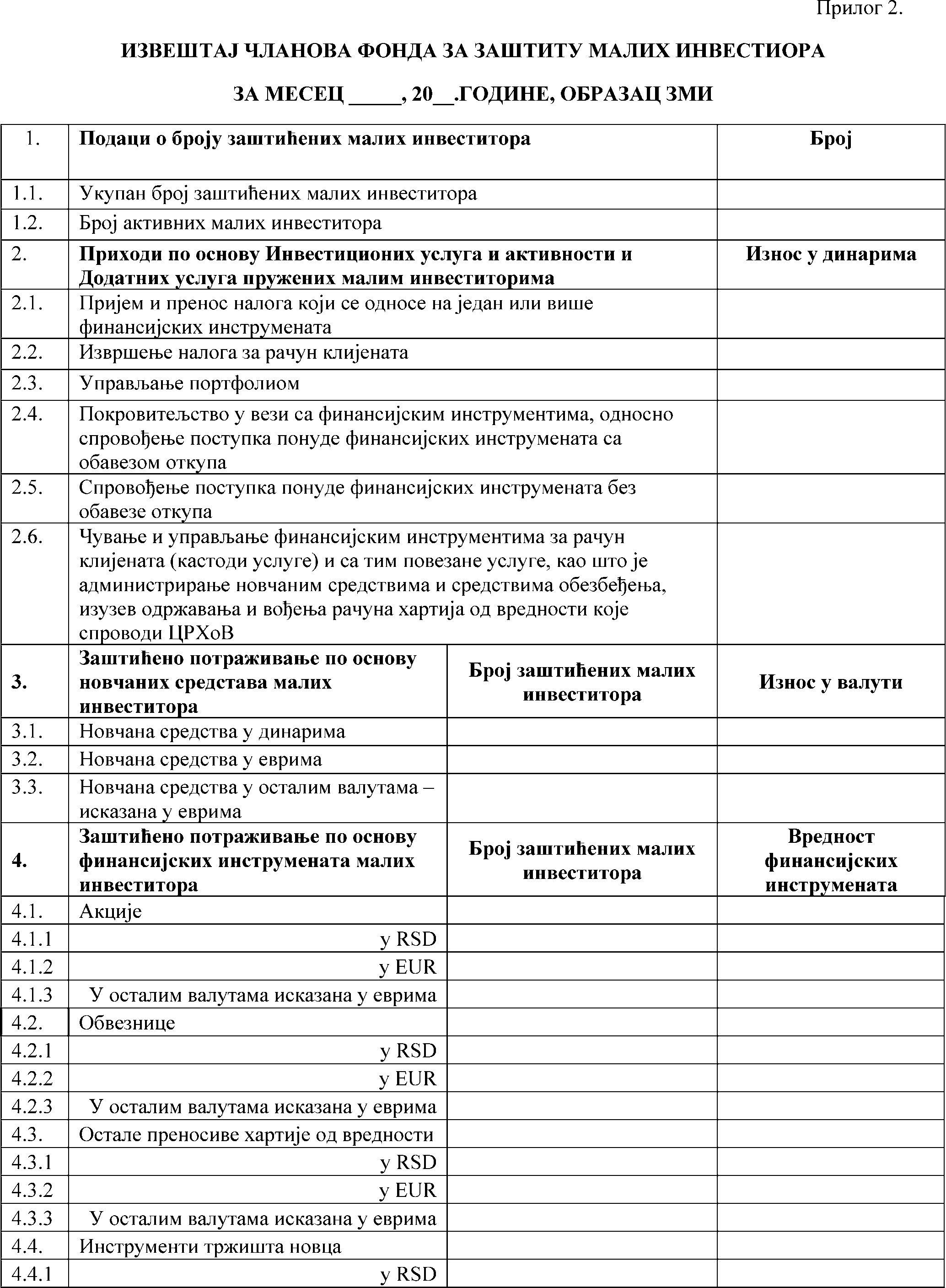 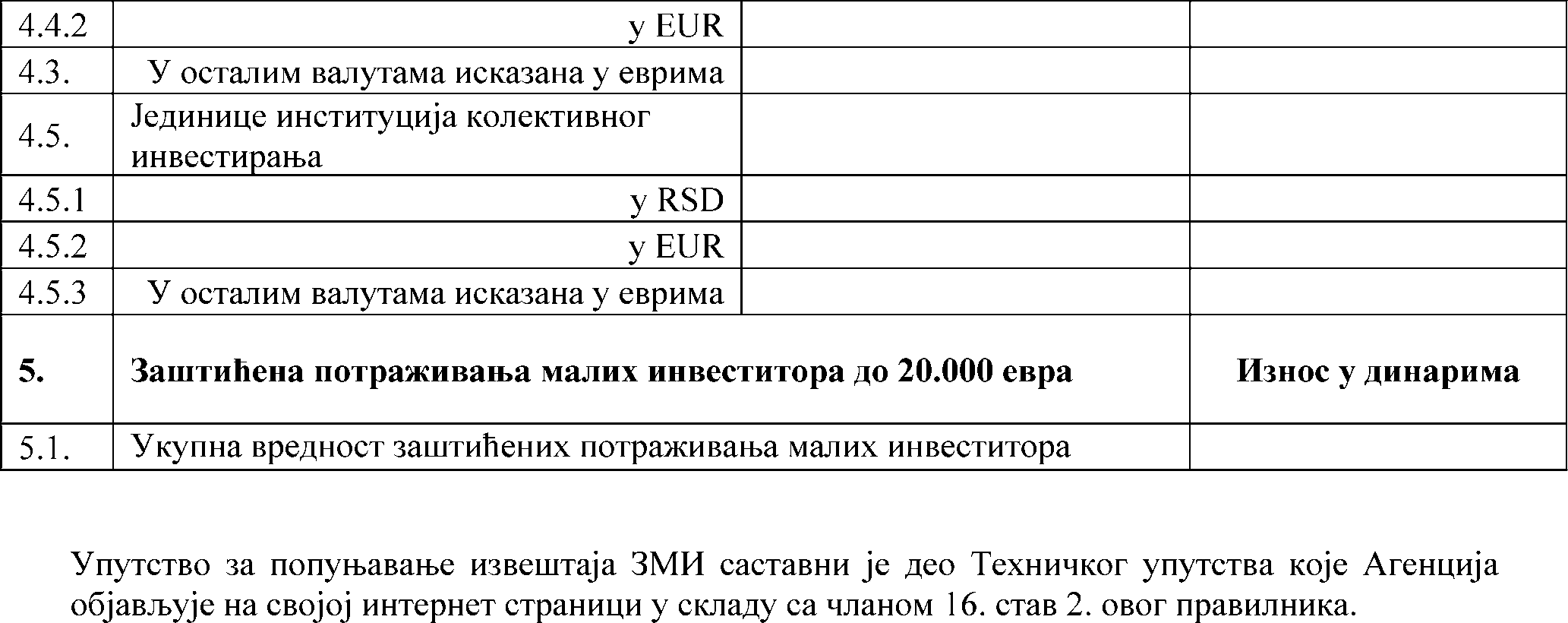 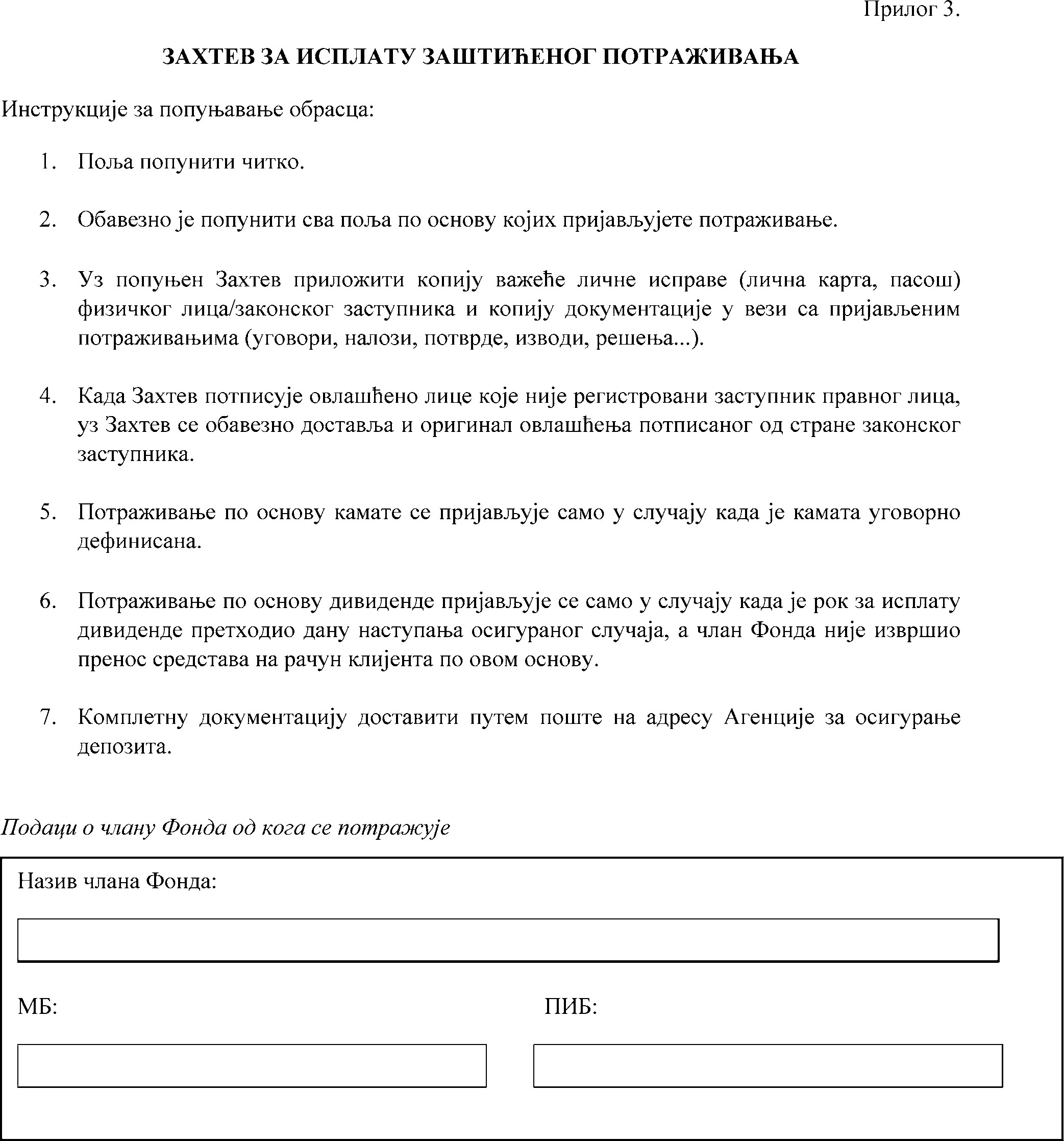 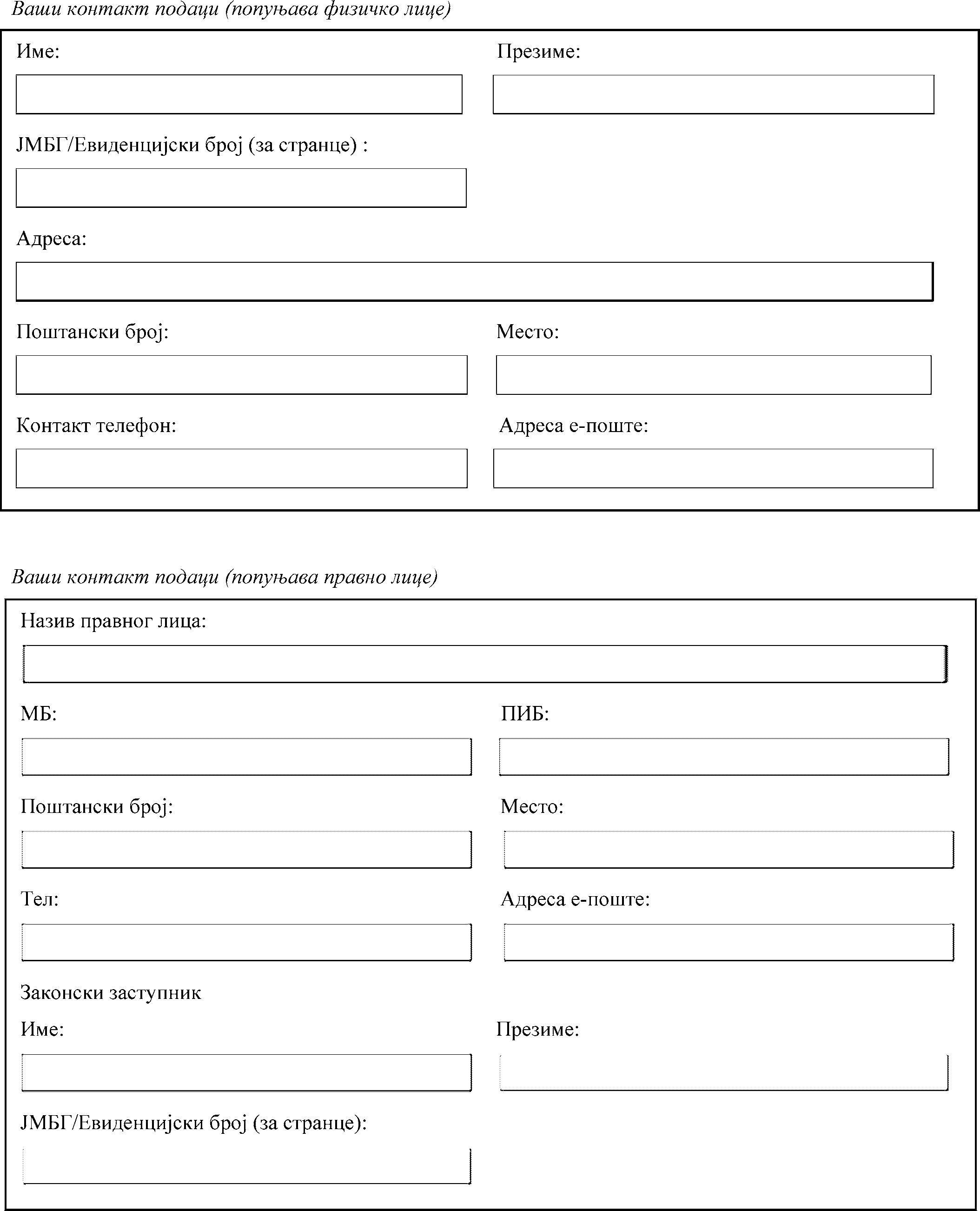 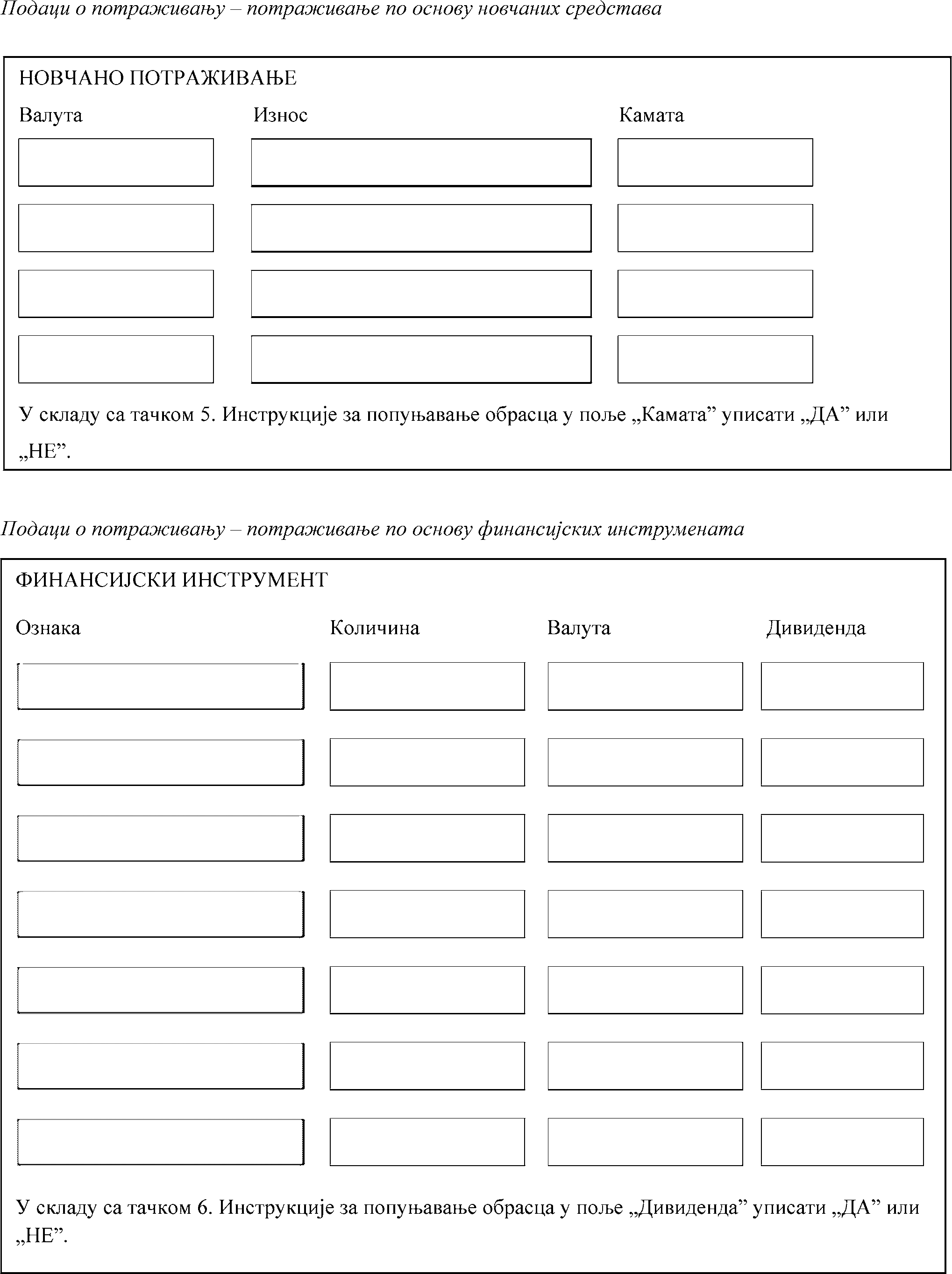 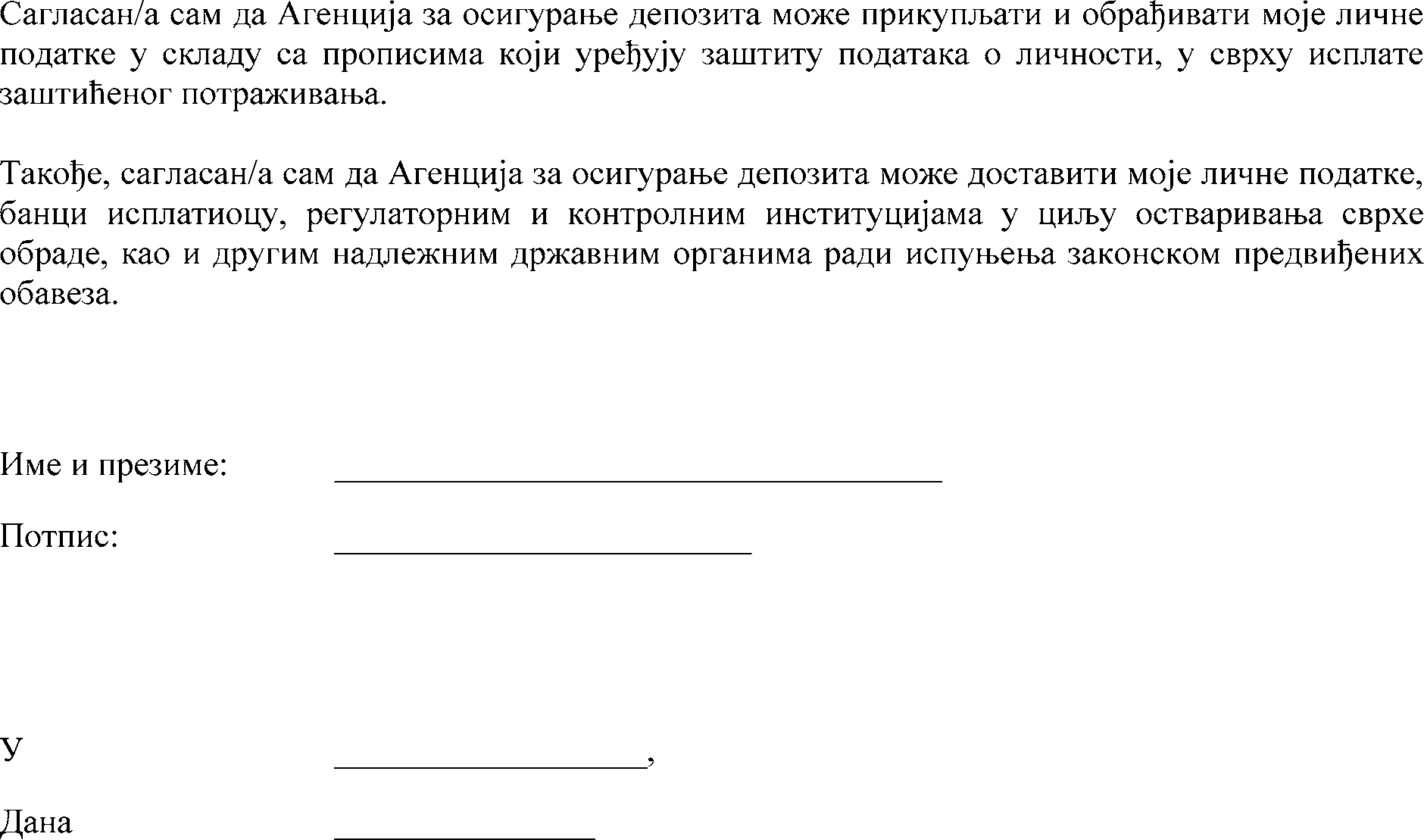 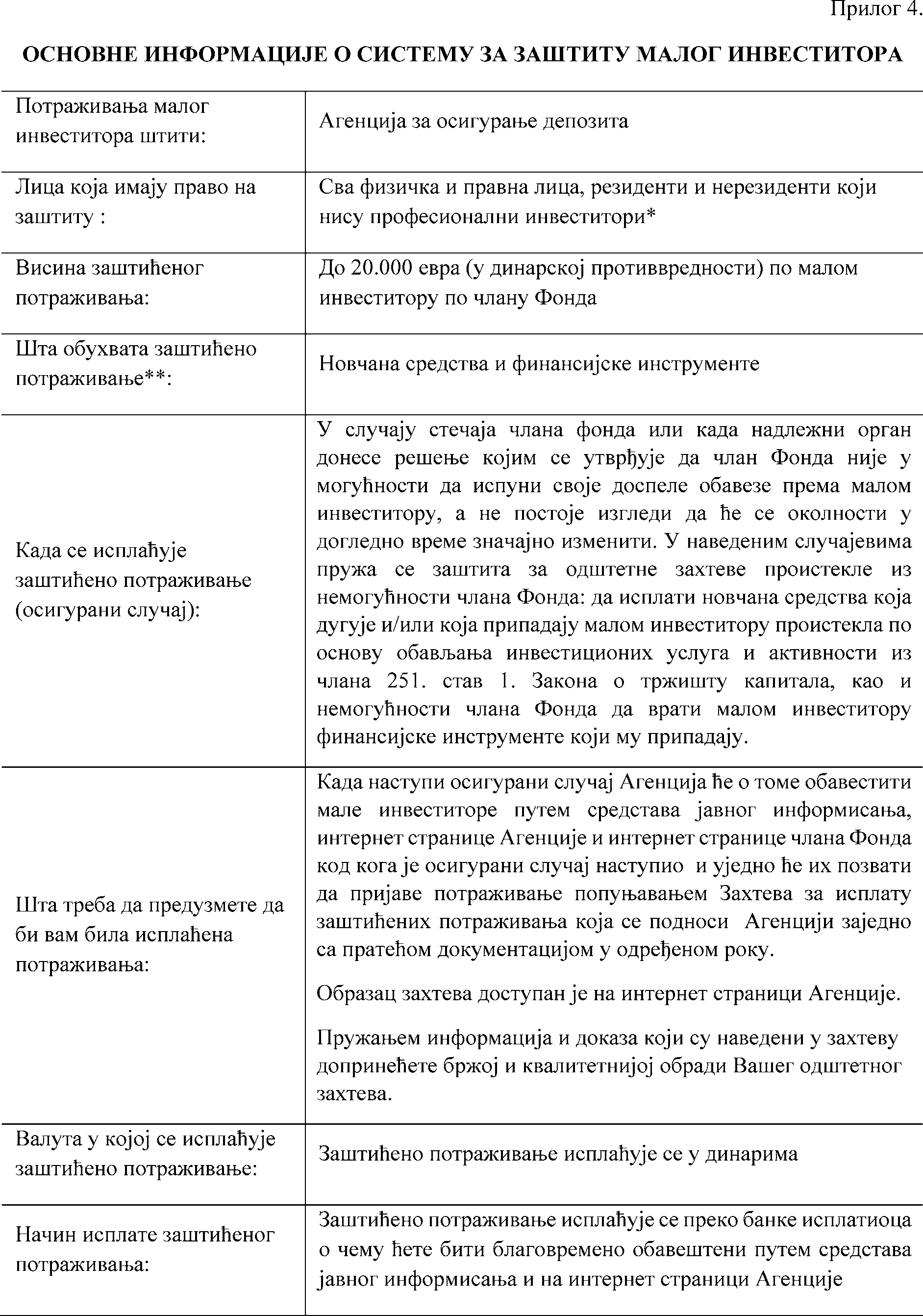 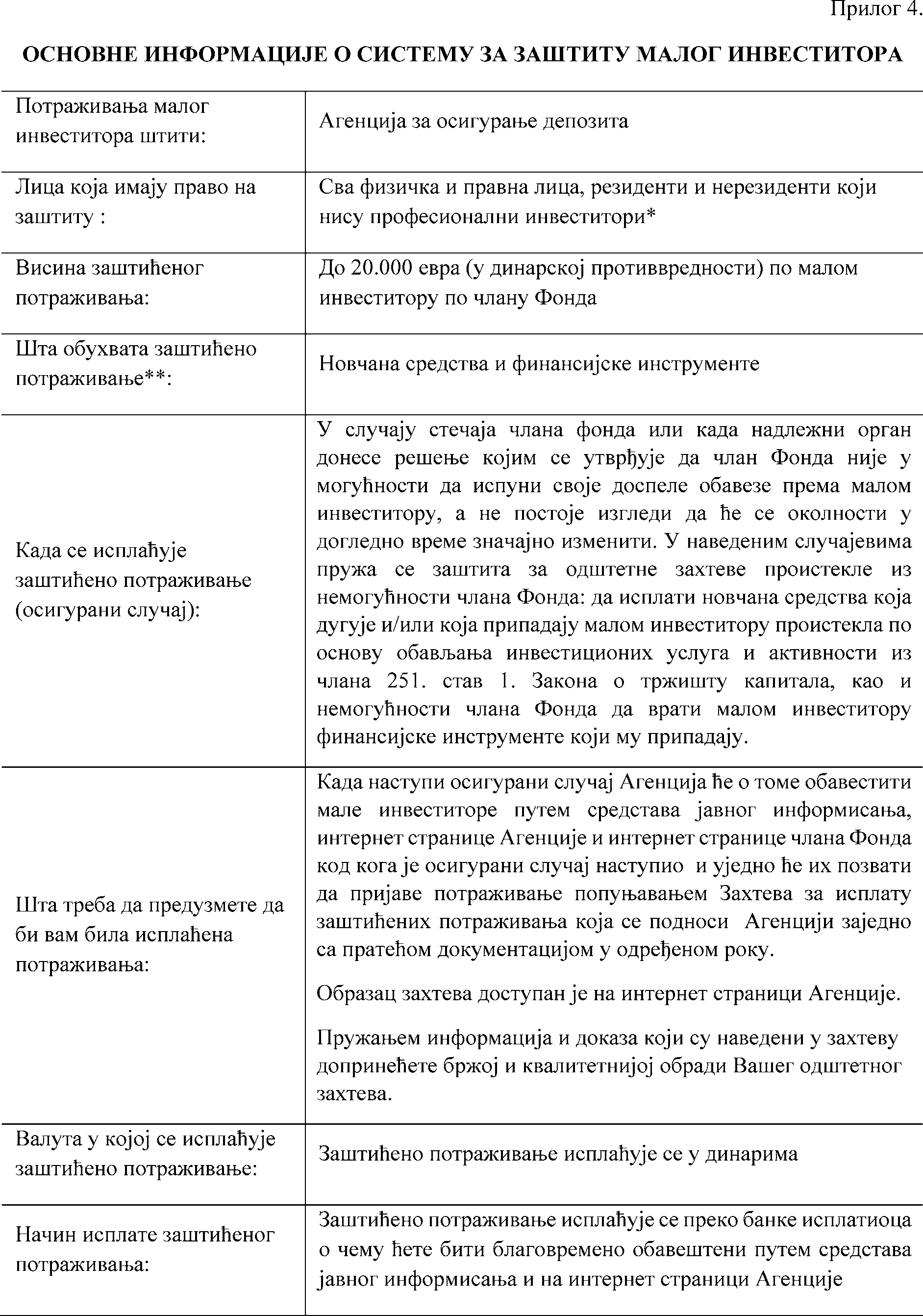 на рачунима пословних банака са седиштем у Републици Србији и финансијске инструменте који се воде на рачуну у CRHOV-у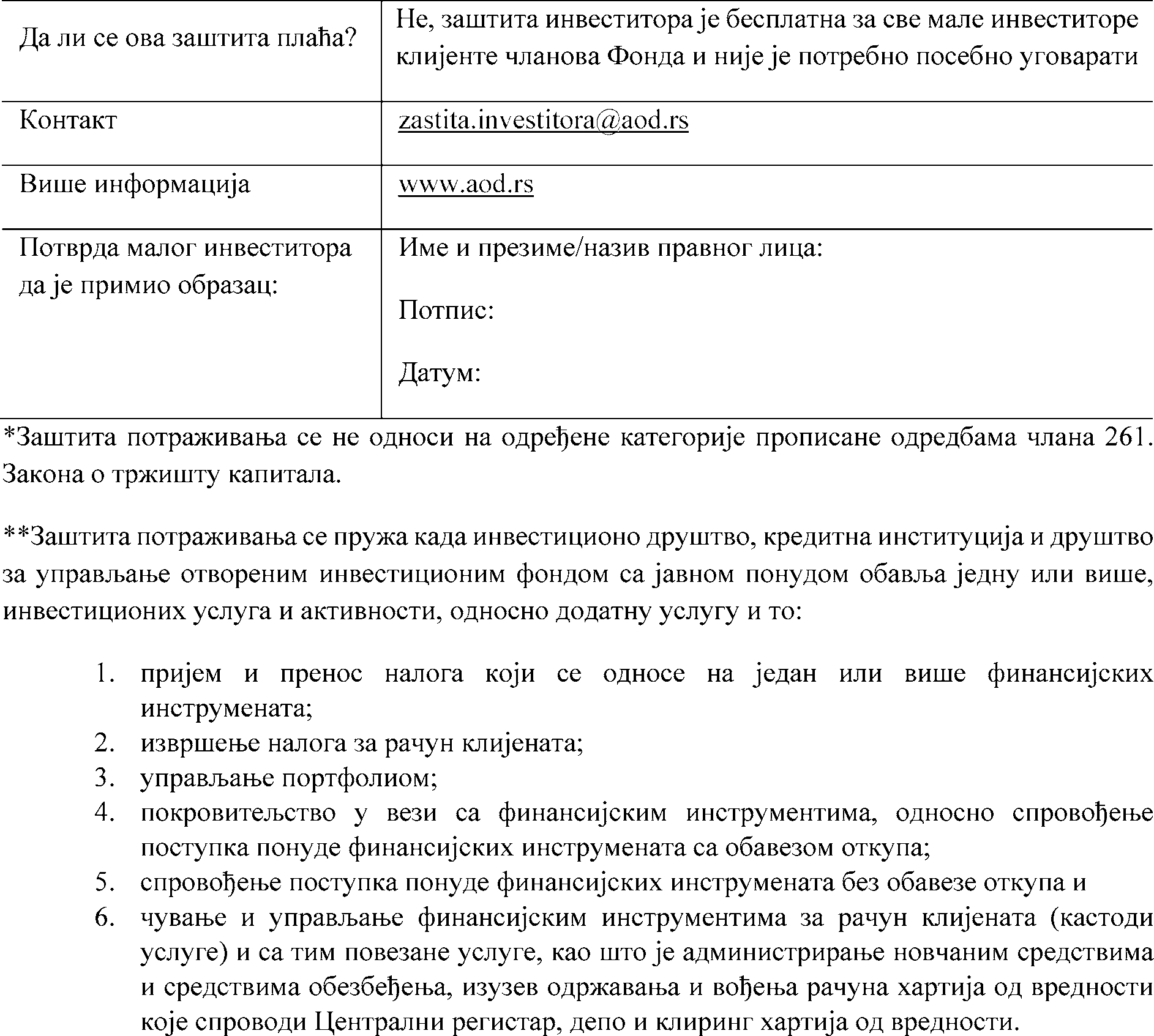 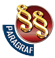 ПРАВИЛНИКО ЗАШТИТИ МАЛИХ ИНВЕСТИТОРА("Сл. гласник РС", бр. 110/2022 и 20/2023)